Bijlage 2	Wat zijn de minimumnormen voor nieuwe voorzieningen?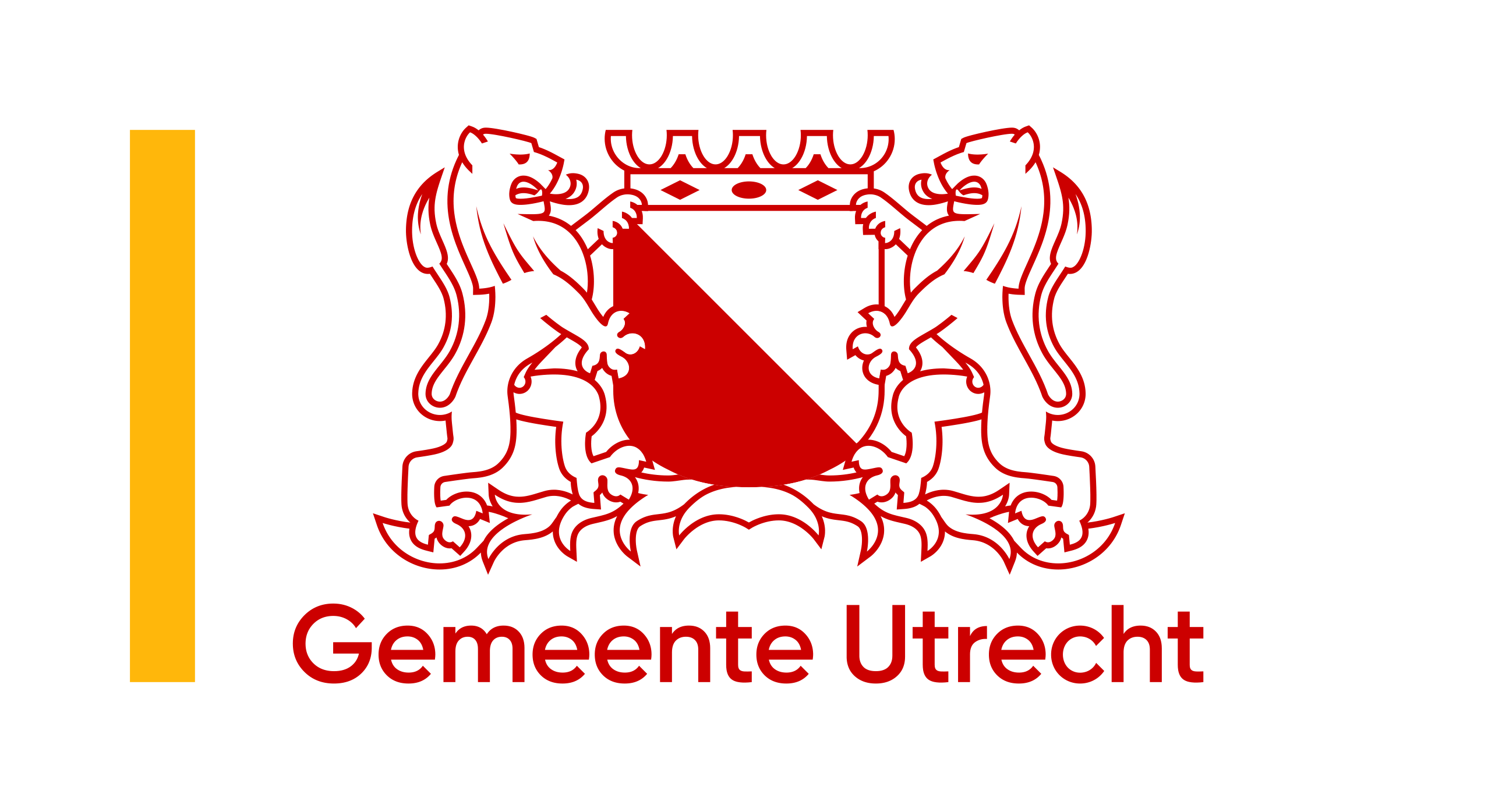 Wat zijn de minimumnormen voor een schoolgebouw?Minimale omvang van een schoolgebouwDe omvang van een schoolgebouw is minimaal 500 m2 bvo. Dit geldt niet als de tijdelijke voorziening is die binnen 500 meter van de hoofdvestiging ligt.De hoogte van een onderwijsruimte is minimaal 2,80 meter Wordt de ruimte tijdelijk gebruikt? Dan kan de bouwheer afwijken van deze minimale hoogte. Het schoolbestuur vraagt hiervoor toestemming aan het college.Nieuwe voorzieningen en bouwprojecten voldoen aan de eisen in de Utrechtse Standaard ToegankelijkDit zijn voorzieningen en bouwprojecten die nog gerealiseerd moeten worden. U vindt deze eisen op www.utrecht.nl. Als een school in een hoogstedelijke buurt of in een gebouw(complex) komt met meerdere eigenaren Dan gelden de volgende uitgangspunten. Het deel van het gebouw dat voor de school is:heeft eigen installaties en nutsaansluitingen waar dat kan.wordt waar mogelijk gecombineerd met andere maatschappelijke functies - en niet met woningen.is direct vanaf buiten toegankelijk.ligt aan een veilige speelplaats of openbare ruimte die groot genoeg is (volgens artikel 2 in deze bijlage).Bij oprichting van een Vereniging van Eigenaren:wordt een heldere demarcatie opgesteld over de verantwoordelijkheden van de vereniging en de individuele eigenaren, zoals de schoolwordt overlegd met het schoolbestuur over hoe de Vereniging van Eigenaren wordt ingerichtWat zijn de minimumnormen voor het terrein en een speelplaats?Zo berekenen we het vloeroppervlak in vierkante meters voor een speelplaats  We berekenen voor alle scholen de norm met deze formule:R	=	300 + 1,3 * LR	=	Ruimtebehoefte speelplaatsL 	= 	Aantal leerlingen dat op de school staat ingeschreven op de teldatum voorafgaande aan het jaar waarvoor de prognose geldt.We berekenen de norm met deze formule voor een school voor voortgezet onderwijs:R	=	200 + 0,75 * L R	=	Ruimtebehoefte speelplaatsL 	= 	Aantal leerlingen dat op de school staat ingeschreven op de teldatum voorafgaande aan het jaar waarvoor de prognose geldt.De leerlingen van de school gebruiken deze ruimte alleen om te spelen en bewegenTerrein voor bijvoorbeeld parkeren, fietsenstallingen en bergingen tellen we op bij de norm uit lid 1. Een speelplaats is onderdeel van de openbare ruimteHet college blijft eigenaar van een nieuwe speelplaats. Op deze manier wordt een speelplaats gecreëerd die ook een bestemming voor de buurt heeft.Het college richt de buitenruimte zo in dat de school deze tijdens schooltijden goed kan gebruiken. Het college is verantwoordelijk voor het onderhoud van de speelplaats. Het schoolbestuur draagt de vergoeding die hij van de Rijksoverheid ontvangt voor het onderhoud van de speelplaats over aan het college.Een speelplaats die is betaald door de gemeente of Rijksoverheid is ook openbaar toegankelijkDeze speelplaats is openbaar toegankelijk tussen 8:00 uur en 20:00 uur, maar alleen buiten de schooltijden van de school. Het schoolbestuur en het college kunnen in overeenstemming andere afspraken maken. Dat kan bijvoorbeeld als het schoolbestuur een deel van het gebouw verhuurt aan buitenschoolse opvang, of er onderwijsactiviteiten plaatsvinden buiten schooltijd.Voor parkeren op het schoolterrein geldt de bestaande parkeernorm Dit is de gemeentelijke parkeernorm die voor de locatie van het terrein geldt.Wat zijn de minimumnormen voor een speellokaal?Het oppervlak van een speellokaal is minimaal 90 vierkante meter Dit is de bruto vloeroppervlakte. Bij een nieuw schoolgebouw voor primair onderwijs wordt minimaal één speellokaal gebouwd. Dit geldt niet voor voortgezet onderwijs en (voortgezet) speciaal onderwijs.De hoogte van een speellokaal is minimaal 3,50 meterWordt het speellokaal tijdelijk gebruikt? Dan kan de bouwheer afwijken van deze minimale hoogte. Het schoolbestuur vraagt hiervoor toestemming aan het college.Wat zijn de minimumnormen voor een gymzaal, sportzaal of sporthal?De minimumnormen voor een gymzaalDe adviezen in het ‘Handboek huisvesting bewegingsonderwijs’ van de Koninklijke Vereniging voor Lichamelijke Opvoeding (KVLO) gelden als minimumeisen voor een gymzaal.Een gymzaal is onafhankelijk van de school toegankelijk en bruikbaar. Bijvoorbeeld ook ’s avonds. Als een gymzaal eigendom wordt van de gemeente: een sportzaal of sporthal is installatietechnisch onafhankelijk van het schoolgebouw.De minimumnormen voor een sportzaal of sporthalDe normen in de ‘Norm overdekte multidisciplinaire sportaccommodaties’ van NOC*NSF gelden als minimumeisen voor een sportzaal of sporthal. Het college geeft per sportzaal of gymzaal aan welke categorie van toepassing is.Een sportzaal of sporthal is onafhankelijk van de school toegankelijk en bruikbaar. Bijvoorbeeld ook ’s avonds;Als een sportzaal of sporthal eigendom wordt van de gemeente: een sportzaal of sporthal is installatietechnisch onafhankelijk van het schoolgebouw.Wat zijn de minimumnormen voor lokaal onderwijsbeleid?Het college bepaalt hoeveel ruimte nodig is voor deze voorziening Dit bepaalt hij op basis van lokaal onderwijsbeleid. Het college motiveert haar besluit hierover.Het college kan andere minimumnormen voor deze voorziening vaststellen in een nadere regel